Na temelju Odluke Župana Primorsko-goranske županije o raspisivanju Javnog poziva za prijavu na Program kreditiranja „Poduzetnik u PGŽ u 2016.“ (KLASA:022-04/16-01/11 URBROJ:2170/1-01-01/5-16-20, od 21. ožujka 2016.)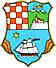 PRIMORSKO-GORANSKA ŽUPANIJAUpravni odjel za turizam, poduzetništvo i ruralni razvoju suradnji sERSTE&STEIERMÄRKISCHE BANK d.d., Jadranski trg 3a, Rijeka,KREDITNOM BANKOM Zagreb d.d., Podružnica Rijeka, Riva 8, RijekaRAIFFEISENBANK AUSTRIA d.d., Poslovnica Rijeka, Matije Gupca 11,  RijekaKARLOVAČKOM BANKOM d.d., Podružnica Rijeka, Marije Krucifikse Kozulić 4, RijekaHRVATSKOM POŠTANSKOM BANKOM d.d., Podružnica Rijeka, Užarska 4 a, RijekaPRIVREDNOM BANKOM Zagreb d.d., Podružnica Riadria Rijeka, Đ. Šporera 3, RijekaISTARSKOM KREDITNOM BANKOM d.d., Viškovo 2, RijekaobjavljujeJ A V N I    P O Z I Vpoduzetnicima i obrtnicima na podnošenje prijava na Programkreditiranja „PODUZETNIK U PGŽ U 2016.“CILJ PROGRAMACilj programa je  povoljnije financiraje sektora malog gospodarstva kroz suvenciju kamata na poduzetničke kredita. Smanjenom kamatom omogućuje se  lakši  pristup izvorima financiranja radi unapređenja poslovnih aktivnosti, poticanja konkurentnosti, zadržavanja ili povećanja zaposlenosti  i ukupnog  razvoja malog  gospodarstva. KREDITNI POTENCIJAL: 20.000.000,00 kunaSUBJEKTI U PROGRAMUPrimorsko-goranska županija i poslovne banke KORISNICI KREDITAKorisnici kredita mogu biti poduzetnici registrirani u Republici Hrvatskoj odnosno mikro, mali i srednji subjekti malog gospodarstva sukladno važećem Zakonu o poticanju razvoja malog gospodarstva (i to: d.o.o., j.d.o.o., obrti i zadruge) koji imaju sjedište i ulažu na području Primorsko-goranske županije.Pravo na korištenje sredstava subvencije kamate na poduzetnički kredit ima korisnik koji financira projekt iz proizvodne i uslužne djelatnosti sukladno Popisu prihvatljivih djelatnosti prema izvatku iz Nacionalne klasifikacije djelatnosti 2007 (NKD2007) koja je u privitku.Korisnik može samo jedanput  koristiti kredit po ovom Programu.NAMJENA  KREDITNIH SREDSTAVA: kupnja, izgradnja, uređenje ili proširenje gospodarskih objekata (stanovi isključeni), nabava opreme ili pojedinih dijelova opreme,obrtna sredstva do 30% iznosa kredita.KREDITI SE NE ODOBRAVAJU ZA:kupovinu udjela u trgovačkim društvima, ulaganja u kockarnice, igračnice i slične djelatnosti,ulaganja u vrijednosnice,ulaganja u primarnoj proizvodnji poljoprivrednih proizvoda, ribarstvo i akvakulturuulaganja u turizam i ugostiteljstvo,ulaganja u trgovačke djelatnosti, osim ako su povezane s proizvodnom djelatnošću,financiranje ekološki neprihvatljivih projekata, kupovinu građevinskog zemljišta, izgradnju stambenih i poslovnih prostora radi prodaje ili iznajmljivanja na tržištu, kupovinu prijevoznih sredstava (motornih vozila),kupovinu plovila,promet s nekretninama,osiguranje i financijsko posredovanje,ulaganja u prodajne auto salone,reprogram i refinanciranje postojećih kredita, kao niti za refundaciju ranije uloženih sredstava (refundacija ranije uloženih sredstava je dozvoljena od datuma pozitivnog mišljenja Povjerenstva za provedbu Programa kreditiranja).IZNOS KREDITNIH SREDSTAVA: najniži iznos: 100.000,00 kuna, najviši iznos: 3.000.000,00 kuna.ROK OTPLATE KREDITA, POČEK I DINAMIKA OTPLATE: otplata do 10 godina,poček do dvije godine koji je uključen u rok otplate,dinamika otplate u dogovoru s bankom.ROK ISKORIŠTENJA KREDITA:do 12 mjeseci, uključen u rok otplateKAMATNA STOPA NA KREDIT: Kreditna banka Zagreb d.d. 5,49%, godišnje fiksno,Istarska kreditna banka Umag d.d. 5,50% godišnje fiksno,  Raiffeisenbank Austria d.d. 5,70%, godišnje fiksno,Karlovačka banka d.d. 5,70%, godišnje fiksno,Privredna banka Zagreb d.d. za kredite ročnosti do 3 godine 5,05%, ročnosti 3-6 godina 5,60%, ročnosti 6-10 godina 5,95%, godišnje fiksno,Hrvatska poštanska banka d.d. 5,90%, godišnje fiksno,Erste&steiermärkische bank d.d. 5,90%, godišnje fiksno,Primorsko-goranska županija subvencionira kamatu na odobrene poduzetničke kredite sa 4  postotna poena, te dodatno s 1 postotnim poenom za poduzetnike koji ulažu u gradove i općine na  području Gorskog kotara, tako da kamata za korisnika iznosi od 0,05 do 1,95% fiksno ovisno o izabranoj banci,  kamate se naplaćuju prema ugovoru između Banke i Poduzetnika u tijeku korištenja kredita, počeka i otplate,razlika između referentne kamatne stope i odobrene subvencionirane kamatne stope koju plaća krajnji korisnik predstavlja državnu potporu male vrijednosti u skladu s propisima o državnim potporama.11) NAKNADA BANCI: prema ponudi banaka do max 0,5% jednokratno na iznos        odobrenog kredita za sve troškove Banke, a prije korištenja kredita.12) VALUTNA KLAUZULA: sve financijske odrednice između Banke i Poduzetnika su u kunama 13) INSTRUMENTI OSIGURANJA: hipoteka, sudužništvo, jamci, jamstvo HAMAG-BICRO-a i drugi instrumenti osiguranja koje poduzetnik ugovori s poslovnom bankom.14) STATUS KORISNIKA KREDITA: deponent Banke (nije uvjetovan kao deponent Banke u trenutku podnošenja zahtjeva).15) NAČIN ISPLATE SREDSTAVA: dio kredita namijenjen za osnovna sredstva Banka će doznačiti bezgotovinskom isplatom na račun dobavljača ili izvršitelja usluga za Poduzetnika na osnovi ovjerene situacije, predračuna, računa ili ugovora o isporuci ili kupnji u visini od najmanje 90%, te isplatom Poduzetniku na žiro račun do najviše 10% iznosa odobrenog kredita,dio kredita za obrtna sredstva u cijelosti će se doznačiti na žiro račun Poduzetniku prema odluci Banke.16) Primorsko-goranska županija osniva Povjerenstvo za provedbu Programa kreditiranja poduzetnika „Poduzetnik u PGŽ u 2016.“ godini (u daljnjem tekstu: Povjerenstvo) koje zaprima prijave Poduzetnika te donosi mišljenje o prijavi poduzetnika za kreditiranje koje se upućuje banci.17) Konačnu odluku o odobrenju ili ne odobrenju kredita podnositelju prijave s pozitivnim mišljenjem Povjerenstva donosi Banka nakon obrade prijave, u roku od 60 dana od dana zaprimanja pozitivnog mišljena Povjerenstva. Banka zadržava pravo ne odobriti kredit podnositelju prijave kojemu je Povjerenstvo dalo pozitivno mišljenje.18) Javni poziv, obrazac zahtjeva za poduzetnički kredit, popis dokumentacije koja se prilaže uz uz prijavu i popis prihvatljivih djelatnosti za kreditiranje prema izvadku iz Nacionalne klasifikacije djelatnosti mogu se preuzeti s Internet stranice Primorsko-goranske županije:  www.pgz.hr, poveznica: Natječaji/Ostali natječaji.19) PODNOŠENJE PRIJAVA: Prijave se podnose Povjerenstvu za provedbu     Programa kreditiranja  „Poduzetnik u PGŽ u 2016.“ na jedan od slijedećih načina: - poštom na adresu:    Primorsko-goranska županijaUpravni odjel za turizam, poduzetništvo i ruralni razvojSlogin kula 251 000 Rijekas naznakom - Program kreditiranja "Poduzetnik u PGŽ u 2016.“- ili osobnom dostavom u pisarnicu Primorsko-goranske županije koja se nalazi na adresi. Slogin kula 2 (prizemno), Rijeka 20) Informacije se mogu dobiti  na tel. 051/351-264, 051/351-262 ili 051/351-260 odnosno putem E-pošte na E-adresu: gospodarstvo@pgz.hr.21)  Rok za podnošenje prijava je do iskorištenja kreditnog potencijala.
22)  Svi podnositelji prijava biti će pismeno izvješteni o rezultatima javnog poziva.